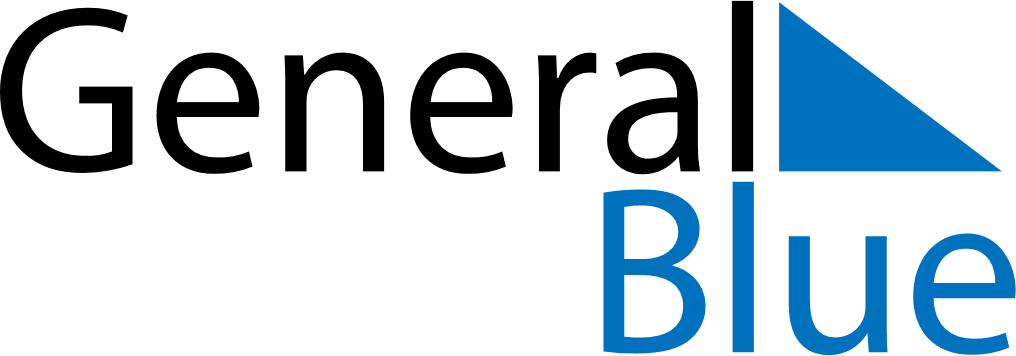 February 2026February 2026February 2026BangladeshBangladeshSundayMondayTuesdayWednesdayThursdayFridaySaturday123456789101112131415161718192021Language Martyrs’ Day22232425262728